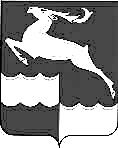 АДМИНИСТРАЦИЯ КЕЖЕМСКОГО РАЙОНАКРАСНОЯРСКОГО КРАЯПОСТАНОВЛЕНИЕ 29.09.2021                                            № 641-п                                           г. КодинскОб утверждении плана действия по ликвидации аварий, технологических нарушений (отказов) на объектах теплоснабжения, электроснабжения, водоснабжения, водоотведения с учетом взаимодействия ресурсоснабжающих, управляющих организацийВ соответствии с Федеральным законом от 06.10.2003 № 131-ФЗ «Об общих принципах организации местного самоуправления в Российской Федерации», Федеральным законом от 27.07.2010 № 190-ФЗ «О теплоснабжении», Приказом Минэнерго России от 12.03.2013 № 103 «Об утверждении Правил оценки готовности к отопительному периоду», руководствуясь ст.ст. 17, 18, 30.3, 32 Устава Кежемского района ПОСТАНОВЛЯЮ:Утвердить план действия по ликвидации аварий, технологических нарушений (отказов) на объектах теплоснабжения, электроснабжения, водоснабжения, водоотведения с учетом взаимодействия ресурсоснабжающих, управляющих организаций согласно приложению, к настоящему постановлению.Руководителям организаций коммунального комплекса и социально-значимых объектов Кежемского района при локализации и ликвидации аварийных и нештатных ситуациях в области коммунального комплекса руководствоваться планом действия по ликвидации аварий, технологических нарушений (отказов) на объектах теплоснабжения, электроснабжения, водоснабжения, водоотведения с учетом взаимодействия ресурсоснабжающих, управляющих организаций.3. Контроль за исполнением постановления возложить на заместителя Главы Кежемского района по жизнеобеспечению района А.М. Игнатьева.4. Постановление вступает в силу со дня, следующего за днем его официального опубликования в газете «Кежемский Вестник».Исполняющий полномочияГлавы района                                                                                         О.И. ЗиновьевПриложение						к постановлению Администрации районаот 29.09.2021 № 641-пПлан действия по ликвидации аварий, технологических нарушений (отказов) на объектах теплоснабжения, электроснабжения, водоснабжения, водоотведения с учетом взаимодействия ресурсоснабжающих, управляющих организаций1.Общие положения1.1. Настоящий План действия по ликвидации аварий, технологических нарушений (отказов) на объектах теплоснабжения, электроснабжения, водоснабжения, водоотведения с учетом взаимодействия ресурсоснабжающих, управляющих организаций (далее - План) разработан в соответствии с законодательством Российской Федерации, нормами и правилами в сфере предоставления коммунальных услуг потребителям, на основании:- Жилищного кодекса Российской Федерации от 29.12.2004 № 188-ФЗ, ред. от 28.06.2021;- Федерального закона от 06.10.2003 № 131-ФЗ «Об общих принципах организации местного самоуправления в Российской Федерации»;- Федерального закона от 21.12.1994 № 68-ФЗ «О защите населения и территорий от чрезвычайных ситуаций природного и техногенного характера»;- Федерального закона от 27.07.2010 № 190-ФЗ «О теплоснабжении»;- Федерального закона от 07.12.2011 № 416-ФЗ «О водоснабжении и водоотведении»;- Постановления Правительства Российской Федерации от 06.05.2011 № 354 «О предоставлении коммунальных услуг собственниками и пользователями помещений в многоквартирных домах и жилых домов»;- Правил технической эксплуатации тепловых энергоустановок, утвержденных приказом Минэнерго РФ от 24.03.2003 № 115;- Правил технической эксплуатации электроустановок потребителями, утвержденных приказом Минэнерго РФ от 13.01.2003 № 6, ред. от 13.09.2018;- МДК 4-01.2001 «Методические рекомендации по техническому расследованию и учету технологических нарушений в системах коммунального энергоснабжения и работе энергетических организаций жилищно-коммунального комплекса», утвержденных приказом Госстроя РФ от 20.08.2001 № 191;- Правил оценки готовности к отопительному периоду, утвержденных Приказом Министерства энергетики Российской Федерации от 12.03.2013 № 103;- Приказа МЧС России от 08.07.2004 № 329 «Об утверждении критериев информации о чрезвычайных ситуациях», ред. от 24.02.2009;1.2. Действие настоящего Плана распространяется на отношения по организации взаимодействия в ходе ликвидаций аварий, технологических нарушений (отказов) между организациями теплоснабжения, электроснабжения, водоснабжения, водоотведения (далее- ресурсоснабжающие организации), управляющими организациями и товариществами собственников жилья, обслуживающими жилищный фонд, абонентами (потребителями коммунальных ресурсов) и органами местного самоуправления.1.3. Основной задачей ресурсоснабжающих, управляющих организаций, является обеспечение устойчивой и бесперебойной работы тепловых, водопроводных, канализационных, электрических сетей и систем, обеспечение нормативов и качества коммунальных ресурсов, принятие оперативных мер по предупреждению, локализации и ликвидации аварий, технологических нарушений (отказов) на объектах теплоснабжения, водоснабжения, водоотведения, электроснабжения.1.4. Основными направлениями предупреждения аварий, технологических нарушений (отказов) и поддержания в постоянной готовности ресурсоснабжающих, управляющих организаций к их ликвидации является:- постоянная подготовка персонала к ликвидации возможных технологических нарушений путем своевременного проведения противоаварийных тренировок, повышения качества профессиональной подготовки;- создание необходимых аварийных запасов, материалов;- обеспечение персонала средствами связи, пожаротушения, автотранспортом и другими механизмами, необходимыми средствами защиты;- своевременное обеспечение рабочих мест схемами технологических трубопроводов, инструкциями по ликвидации аварий, технологических нарушений (отказов), программами переключений.1.5. Ресурсоснабжающие, управляющие организации должны иметь круглосуточно работающие оперативно-диспетчерские и (или) аварийно-восстановительные службы (далее ОДС и АВС соответственно).Состав АВС, перечень машин и механизмов, приспособлений и материалов утверждается руководителем организаций.В организациях, штатным расписанием которых не предусмотрены ОДС и (или) АВС обязанности оперативного руководства ликвидацией аварии, технологического нарушения (отказа) возлагаются на лицо, определенное соответствующем приказом руководителя организации.1.6. Общую координацию действий ОДС и (или) АВС по ликвидации аварии, технологического нарушения (отказа) осуществляет Единая дежурно-диспетчерская служба муниципального образования Кежемский район.1.7. Единая дежурно-диспетчерская служба муниципального образования Кежемский район (далее - ЕДДС) является вышестоящим органом для всех ОДС и (или) АВС по вопросам сбора, обработки, анализа и обмена информации о чрезвычайной ситуации (далее –ЧС), а также координирующим органом по вопросу совместных действий ОДС и (или) АВС в ЧС и при реагировании на происшествия.Сведения о телефонах ОДС, перечень основного аварийного запаса, применяемого при авариях, технологических нарушениях (отказах), состав автотранспорта и специальной техники, перечень АВС (оперативных, ремонтных бригад) предоставляется в ЕДДС и подлежит ежегодному уточнению по состоянию на 01 сентября текущего года.1.8. Реализация Плана действий необходима для обеспечения надежной эксплуатации системы теплоснабжения, электроснабжения, водоснабжения, водоотведения муниципального образования Кежемский район (далее - Образование) и должна решать следующие задачи:- повышения эффективности, устойчивости и надежности функционирования объектов системы теплоснабжения, электроснабжения, водоснабжения, водоотведения;- мобилизации усилий всех инженерных служб Образования для ликвидации последствий аварийных ситуаций в системе;- снижения до приемлемого уровня последствий аварийных ситуаций в системе централизованного теплоснабжения, водоснабжения, водоотведения, электроснабжения;- информировать ответственных лиц о возможных аварийных ситуациях с указанием причин их возникновения и действиям по ликвидации последствий.1.9. Объектами Плана действий являются - система централизованного теплоснабжения, электроснабжения, водоснабжения, водоотведения Образования, включая источники тепловой энергии, магистральные и распределительные тепловые сети, теплосетевые объекты (насосные станции), системы теплопотребления, электрические сети, водопроводные сети, объекты водоснабжения (водозаборные сооружения, насосные станции), канализационные сети, объекты водоотведения (канализационные очистные сооружения, насосные станции).1.10. План действия определяет порядок действий персонала объекта при ликвидации последствий аварийных ситуаций и является обязательной для исполнения всеми ответственными лицами, указанными в нем.1.11. Термины и определения, используемые в настоящем документе: "внутридомовые инженерные системы" - являющиеся общим имуществом собственников помещений в многоквартирном доме инженерные коммуникации (сети), механическое, электрическое, санитарно-техническое и иное оборудование, предназначенные для подачи коммунальных ресурсов от централизованных сетей инженерно-технического обеспечения до внутриквартирного оборудования, а также для производства и предоставления исполнителем коммунальной услуги по отоплению и (или) горячему водоснабжению (при отсутствии централизованных теплоснабжения и (или) горячего водоснабжения), мусороприемные камеры, мусоропроводы;«исполнитель" - юридическое лицо независимо от организационно-правовой формы или индивидуальный предприниматель, предоставляющие потребителю коммунальные услуги;«коммунальные услуги" - осуществление деятельности исполнителя по подаче потребителям любого коммунального ресурса в отдельности или 2 и более из них в любом сочетании с целью обеспечения благоприятных и безопасных условий использования жилых, нежилых помещений, общего имущества в многоквартирном доме в случаях, установленных настоящими Правилами, а также земельных участков и расположенных на них жилых домов (домовладений);"коммунальные ресурсы" - холодная вода, горячая вода, электрическая энергия, газ, тепловая энергия, теплоноситель в виде горячей воды в открытых системах теплоснабжения (горячего водоснабжения), бытовой газ в баллонах, твердое топливо при наличии печного отопления, используемые для предоставления коммунальных услуг и потребляемые при содержании общего имущества в многоквартирном доме. К коммунальным ресурсам приравниваются также сточные воды, отводимые по централизованным сетям инженерно-технического обеспечения;"потребитель" - собственник помещения в многоквартирном доме, жилого дома, домовладения, а также лицо, пользующееся на ином законном основании помещением в многоквартирном доме, жилым домом, домовладением, потребляющее коммунальные услуги;"ресурсоснабжающая организация" - юридическое лицо независимо от организационно-правовой формы, а также индивидуальный предприниматель, осуществляющие продажу коммунальных ресурсов (отведение сточных вод);"централизованные сети инженерно-технического обеспечения" - совокупность трубопроводов, коммуникаций и других сооружений, предназначенных для подачи коммунальных ресурсов к внутридомовым инженерным системам (отведения сточных вод из внутридомовых инженерных систем);«авария» - опасное техногенное происшествие, создающее на объекте, определенной территории или акватории угрозу жизни и здоровью людей и приводящее к разрушению зданий, сооружений, оборудования и транспортных средств, нарушению производственного или транспортного процесса, а также к нанесению ущерба окружающей природной среде;«технологическое нарушение (отказ)» - вынужденное отключение или ограничение работоспособности оборудования, приведшие к нарушению процесса производства и (или) передачи электрической и тепловой энергии потребителям, если они не содержат признаков аварии;«чрезвычайная ситуация» - обстановка на определенной территории, сложившаяся в результате аварии, опасного природного явления, катастрофы, стихийного или иного бедствия, которые могут повлечь или повлекли за собой человеческие жертвы, ущерб здоровью людей или окружающей среде, значительные материальные потери и нарушение условий жизнедеятельности людей;«происшествие» - событие, не являющееся чрезвычайной ситуацией, к реагированию на которое требуется привлечение сил и средств муниципального образования.2. Взаимодействие оперативно-диспетчерских и аварийно-восстановительных служб при возникновении и ликвидации аварий2.1. Ресурсоснабжающие, управляющие организации осуществляют обмен оперативной и текущей информацией с оперативным дежурным (далее – ОЛД) ЕДДСпо следующим каналам связи:- телефон 8(39143) 7-03-73, сотовый +7 (913) 510 01 99; +7 (908) 213 30 23- e-mail: kmup.odo@mail.ru2.2. Организации, оказывающие услуги теплоснабжения, ежедневно в 06 час. 30 мин. с момента начала отопительного сезона, предоставляют в ЕДДС текущую информацию:- о наличии топлива на теплоисточниках;- о состоянии теплоснабжения потребителей Кежемского района.2.3. Организации, оказывающие услуги водоснабжения (водоотведения), ежедневно в 06 час.45 мин. предоставляют в ЕДДС текущую информацию:- о состоянии водоснабжения (водоотведения) потребителей Кежемского района.2.4. Организации, оказывающие услуги электроснабжения, ежедневно в 07 час.00 мин предоставляют в ЕДДС текущую информацию:- о состоянии электроснабжения потребителей Кежемского района;- о планируемых отключениях электроэнергии, проведении плановых ремонтных работ.2.5. Управляющие организации предоставляют в ЕДДС район текущую информацию о ремонтных работах, проводимых на внутридомовых инженерных системах многоквартирных жилых домов и сроках выполнения работ.2.6. При возникновении аварийной ситуации ресурсоснабжающие организации (независимо от форм собственности и ведомственной принадлежности) в течении всей смены осуществляют передачу оперативной информации в ЕДДС.2.7. При поступлении в ОДС ресурсоснабжающей организаций сообщения о возникновении аварии на инженерных сетях, об отключении или ограничении потребителей диспетчерская служба обязана в минимально короткий срок:- направить к месту аварии аварийную бригаду;- сообщить о возникшей ситуации по имеющимся у нее каналам связи руководству предприятий и оперативному дежурному ЕДДС;- принять меры по обеспечению безопасности в месте обнаружения аварии (выставить ограждение и охрану, осветить место аварии).2.8. На основании сообщения с места обнаружения аварии на объекте или инженерных сетях, ответственное должностное лицо ресурсоснабжающей организации определяет:- какие переключения в сетях необходимо произвести;- как изменится режим ресурсоснабжение в зоне обнаружения аварии;- какие абоненты, и в какой последовательности могут быть ограничены или отключены от конкретных видовкоммунальных услуг;- когда и какие инженерные системы при необходимости должны быть опорожнены;- на какой период времени, какие конкретно потребители будут ограничены (или полностью отключены);- какими силами и средствами будет устранятся обнаруженная авария.2.9. Решение о введении режима ограничения или отключения тепловой энергии потребителей, при возникновении аварийной ситуации, принимается руководством ресурсоснабжающих организаций.2.10. Команды об отключении и опорожнении систем теплоснабжения и теплопотребления проходят через соответствующие диспетчерские службы.2.11. Отключение систем горячего водоснабжения и отопления жилых домов, последующее их заполнение и включение в работу производится силами оперативно-ремонтных и аварийно-восстановительных служб управляющими организациями.Если в результате обнаруженной аварии подлежат отключению или ограничению в подаче коммунальных услуг медицинские организации, дошкольные образовательные и общеобразовательные учреждения, ресурсоснабжающие организации незамедлительно сообщает об этом в соответствующиеорганизации и учреждения по всем доступным каналам связи.2.12. При аварийных ситуациях на объектах потребителей, связанных с затоплением водой чердачных, подвальных, жилых помещений, возгоранием электрических сетей и невозможностью потребителя произвести отключение на своих сетях, заявка на отключение подается в соответствующую ресурсоснабжающую организацию и выполняется как аварийная.3. Ответственные лица за действия по ликвидациипоследствий аварийных ситуаций3.1. Обеспечение правильности ликвидации последствий аварийных ситуаций и минимизации ущерба от их возникновения во многом зависит от согласованности действий ответственных лиц.3.2. При ликвидации аварий требуется чёткая и оперативная работа ответственных лиц, что возможно при соблюдении спокойствия, знания ситуации в системе теплоснабжения, водоснабжения, водоотведения, электроснабжения оборудования и действующих инструкций.3.3. Все ответственные лица, указанные в Плане действий обязаны четко знать и строго выполнять установленный порядок своих действий.3.4. В системе теплоснабжения, электроснабжения, водоснабжения, водоотведения Образования настоящим Планом действий определены следующие ответственные лица за действия по ликвидации последствий аварийных ситуаций:Ответственные лица от администрации:Ответственные лица от ресурсоснабжающих организаций:3.5. Ответственным руководителем работ по ликвидации аварийных ситуаций, является заместитель главы района по жизнеобеспечению Образования, отвечающий за функционирование объектов жилищно-коммунального хозяйства.3.6. До прибытия ответственного руководителя работ по ликвидации аварийной ситуации спасением людей руководит соответственно ответственное лицо от ресурсоснабжающих организации.4. Обязанности ответственных лиц, участвующих в ликвидации последствийаварийных ситуаций4.1. Обязанности дежурного диспетчера ресурсоснабжающих организации. Дежурный диспетчер ресурсоснабжающей организации:а) по получении извещения об аварии сообщает в ЕДДС;б) организует вызов ремонтной бригады и оповещает ответственное лицо
организации;в) при аварии, в отсутствии ответственного лица своей организации и до его прибытия выполняет обязанности ответственного руководителя работ по ликвидации аварии.г) обязан  принять  меры  для  спасения людей,  имущества  и ликвидации
последствий аварийной ситуации в начальный период или для прекращения ее распространения;4.2. Обязанности ответственного лица от ресурсоснабжающей организации:а) руководит спасательными работами в соответствии с заданиями
ответственного руководителя работ по ликвидации последствий аварийной ситуации и оперативным планом;б) организует в случае необходимости своевременный вызов резервной
ремонтной бригады на место аварии;в) обеспечивает из своего запаса инструментами и материалами, необходимыми для выполнения ремонтных работ, всех лиц, выделенных ответственным руководителем работ в помощь организации;г) держит постоянную связь с ответственным руководителем работ
по ликвидации последствий аварийных ситуаций и по согласованию с ним определяет опасную зону, после чего устанавливает предупредительные знаки и выставляет дежурные посты из рабочих организации;д) систематически информирует ответственного руководителя работ
по ликвидации последствий аварийной ситуации;е) до прибытия ответственного руководителя работ по ликвидации аварии
самостоятельно руководит ликвидацией аварийной ситуации.4.3. Обязанности ответственного руководителя работ по ликвидации аварийной ситуации:а) ознакомившись с обстановкой, немедленно приступает к выполнению
мероприятий, предусмотренных оперативной частью Плана действий и руководит работами по спасению людей и ликвидации аварии;б) организует командный пункт, сообщает о месте его расположения всем исполнителям и постоянно находится на нем. В период ликвидации аварии на командном пункте могут находиться только лица, непосредственно участвующие в ликвидации аварии).в) проверяет, вызваны ли необходимые для ликвидации последствий аварийной ситуации инженерные службы и должностные лица;г) контролирует выполнение мероприятий, предусмотренных оперативной
частью Плана действий, и своих распоряжений и заданий;д) контролирует состояние отключенных от теплоснабжения зданий;е) дает соответствующие распоряжения представителям взаимосвязанных с теплоснабжением, по коммуникациям инженерным службам;ж) дает указание об удалении людей из всех опасных и угрожаемых жизни людей мест и о выставлении постов на подступах к аварийному участку;з) докладывает (вышестоящим руководителям и органам) об обстановке и при необходимости просит вызвать дополнительные технические средства и ремонтные бригады.5. Взаимодействия ресурсоснабжающих организацийи потребителей при ликвидации аварийных ситуаций5.1. В случае возникновения аварийных: ситуаций ответственные лица, указанные в разделе 3 настоящего Плана, должны быть оповещены незамедлительно.5.2. Ресурсоснабжающие организации получив информацию об аварийной ситуации, на основании анализа полученных данных проводит оценку сложившейся обстановки, масштаба аварии и возможных последствий, осуществляет незамедлительно следующие действия:- принимает меры по обеспечению безопасности на месте аварии (ограждение, освещение, охрана);- силами аварийно-восстановительных бригад в течении 15 минут приступить к ликвидации создавшейся аварийной ситуации;-при необходимости принимает меры по организации спасательных работ и эвакуации людей;- в течении 30 минут информацию о причинах возникновения аварийной ситуации, о решении принятом по вопросу ее ликвидации, диспетчер ОДС соответствующей ресурсоснабжающей организации сообщает в ЕДДС, диспетчерам тех организаций, которым необходимо изменить или прекратить работу оборудования и иных объектов жизнеобеспечения, диспетчерским службам потребителей.- фиксирует время, дату, место происшествия (адрес), тип и диаметр трубопроводной системы;- определяет объем последствий аварийной ситуации (количество жилых домов, котельных, учреждений социальной сферы и т.д.);- осуществляет контроль выполнения мероприятий по ликвидации аварийных ситуаций с последующим восстановлением подачи тепла потребителям.5.3. Ответственное лицо ресурсоснабжающей организации, в системе которой возникла аварийная ситуация в течение 30 минут со времени возникновения аварии доводит до заместителя главы района по жизнеобеспечению Образования, отвечающего за функционирование объектов жилищно-коммунального хозяйства, либо лицо его замещающего на данный момент, информацию о причинах аварии, масштабах и возможных последствиях, планируемых сроках ремонтно- восстановительных работ, привлекаемых силах и средствах.5.4. При возникновении аварийных ситуаций на внутридомовых инженерных системах теплоснабжения, электроснабжения, водоснабжения, водоотведения управляющая организация, оказывающая услуги и (или) выполняющие работы по содержанию и ремонту общего имущества многоквартирных домов обязаны:- - силами аварийно-восстановительных бригад в течении 15 минут приступить к ликвидации создавшейся аварийной ситуации;-при необходимости принимает меры по организации спасательных работ и эвакуации людей;- в течении 30 минут сообщить о характере аварии и ориентировочном времени ее устранения в ЕДДС и соответствующую ресурсоснабжающую организацию;-	оповестить собственников и нанимателей жилых помещений в многоквартирном жилом доме, попадающих под отключение, о продолжительности устранения аварии;- при невозможности отключения внутренних систем в границах эксплуатационной ответственности сообщить ресурсоснабжающей организации об отключении дома на наружных инженерных сетях;- после ликвидации аварии поставить в известность, соответствующую ресурсоснабжающую организацию и ЕДДС.5.5. Организации, независимо от формы собственности и ведомственной принадлежности, имеющие на своем балансе коммуникации или сооружения расположенные в районе возникновения аварии, по вызову диспетчера ресурсоснабжающей организации направляют, в любое время суток в течении 1 часа, своих представителей (ответственных дежурных) для согласования условий производства работ по ликвидации аварии.5.6. В случае возникновения аварии на объектах энергоснабжения или инженерных сетях, собственник и (или) эксплуатирующая организация по которым не определены, диспетчер ресурсоснабжающей организации, управляющей компании незамедлительно сообщает об аварии в ЕДДС. На место аварии направляется специалист Администрации и представитель ресурсоснабжающей организации для составления акта об аварии на объекте, сетях теплоснабжения, водоотведения, водоснабжения, электроснабжения.Для ликвидации аварийной ситуации на сетях, собственник которых не определен, привлекаются специализированные ресурсоснабжающие организации, к чьим сетям технологически присоединены данные сети.6. Порядок действий по устранению аварийных ситуаций6.1. В режиме повседневной деятельности работа по контролю функционирования системы осуществляется:- в администрации района - специалистами, структурного подразделения, курирующего вопросы деятельности жилищно-коммунального хозяйства;- в ресурсоснабжающие организации - дежурным диспетчером;- в теплоснабжающей организации непосредственно на источниках тепловой энергии - операторами на каждой котельной;- в ресурсоснабжающей   организации   ремонтной   бригадой, осуществляющей дежурство в дневное время в организации, и круглосуточно в домашних условиях, по вызову дежурного диспетчера.6.2. Планирование и организация ремонтно-восстановительных работ на объектах осуществляется заместителем главы района по жизнеобеспечению Образования отвечающего за функционирование объектов жилищно-коммунального хозяйства и руководством ресурсоснабжающих организации, эксплуатирующей объект.6.3. Устранение последствий аварийных ситуаций на тепловых сетях и объектах централизованного теплоснабжения, повлекшее временное (в пределах нормативно допустимого времени) прекращение теплоснабжения или незначительные отклонение параметров теплоснабжения от нормативного значения, организуется силами и средствами эксплуатирующей организации в соответствии с установленным внутри организации порядком. Оповещение других участников процесса централизованного теплоснабжения (потребителей, поставщиков) по указанной ситуации осуществляется в соответствии с регламентами (инструкциями) по взаимодействию дежурно-диспетчерских служб организаций или иными согласованными распорядительными документами.6.4. В случае, если возникновение аварийных ситуаций на тепловых сетях и объектах централизованного теплоснабжения может повлиять на функционирование иных смежных инженерных сетей и объектов, эксплуатирующая организация оповещает о повреждениях владельцев коммуникаций, смежных с поврежденной.6.5. В зависимости от вида и масштаба аварии эксплуатирующей организацией принимаются неотложные меры по проведению ремонтно-восстановительных и других работ направленных на недопущение размораживания систем теплоснабжения и скорейшую подачу тепла в социально значимые объекты. Нормативное время готовности к работам по ликвидации аварии-не более 1 часа.6.6. При прибытии на место аварии старший по должности из числа персонала аварийной бригады эксплуатирующей организации обязан:- составить общую картину характера, места, размеров аварии;- определить потребителей, теплоснабжение которых будет ограничено (или полностью отключено) и период ограничения (отключения), отключить и убедиться в отключении поврежденного оборудования и трубопроводов, работающих в опасной зоне;- организовать предотвращение развития аварии;- принять меры к обеспечению безопасности персонала находящегося в зоне работы;- получить от дежурного диспетчера по средствам связи, для проведения необходимых переключений, план действий, измененный режим теплоснабжения;- определить последовательность отключения от теплоносителя, когда и какие инженерные системы при необходимости должны быть опорожнены;- определяет необходимость прибытия дополнительных сил и средств, для устранения аварии.6.7. Заместитель главы района по жизнеобеспечению Образования, отвечающий за функционирование объектов жилищно-коммунального хозяйствапоистечению2часов, в случае не устранения аварийной ситуации доводит информацию до главы района и лично прибывает на место аварии для координации ремонтных работ.6.8. При угрозе возникновения чрезвычайной ситуации в результате аварийной ситуации (аварийном отключении коммунально-технических систем жизнеобеспечения населения в жилых кварталах на сутки и более, а также в условиях критически низких температур окружающего воздуха) работы координирует комиссия по предупреждению и ликвидации чрезвычайных ситуаций и обеспечению пожарной безопасности администрации Кежемского района.№ п/пДолжностьКонтактный телефон1.Заместитель Главы района по жизнеобеспечению района8(39143) 2-10-07№ п/пДолжностьКонтактный телефон1.Директор Ангарского филиала АО «КрасЭКо» 8 (39143) 7-53-30+7 923 453 07 742.Директор ООО «Поток»+7 905 971 64 823.Директор ООО «Поселенческие сети»8-908-026-72-014.Директор ООО «Водоснабжение»8 (39143) 7-02-085.Директор ООО «Водоотведение»8 (39143) 7-02-086.Руководитель филиала ПАО «Россети Сибирь»- «Красноярскэнерго»8 (39143) 7-84-56